Where Everybody Knows Your NameCheers Theme Song by Gary Portnoy (garyportnoy.com)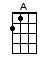 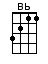 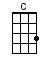 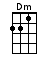 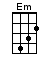 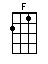 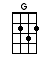  |C↓           |G↓G↓     |A|---------3-7-|-5-5-----|E|-----0-3-----|---------|C|-------------|---------|G|-------------|---------| | 1 + 2   +   | 1 + 2 + |INTRO:  / 1 2 / 1 2 /[C] / [G] / [C] / [G] /[C] Makin’ your way in the [G] world todayTakes [C] everything you've [G] got[C] Takin’ a break from [G] all your worries[C] Sure would help a [G] lot[Bb] Wouldn't you [A] like to get a-[Dm]way [G] [C] All those nights when you've [G] got no lightsThe [C] cheque is in the [G] mail[C] And your little [G] angel hung the [C] cat up by its [G] tail[Bb] And your third fi-[A]ancée didn't [Dm] show [Dm][G] Sometimes you wanna [C] goWhere every-[Bb]body knows your [F] na-a-ame [G][C] And they're [Bb] always glad you [F] ca-a-ame [G][Em] You wanna be where [F] you can seeOur [Em] troubles are all the [F] same[Em] You wanna be where [F]  everybody [G]  knows [C]  your name/ [G] / [C] / [G]You [C] roll out of bed, Mister [G] Coffee’s deadThe [C] mornin’s looking [G] bright[C] Then your shrink ran [G] off to EuropeAnd [C] didn’t even [G] write[Bb] And your husband [A] wants to be a [Dm] girl [Dm] [G] Be glad there’s one place in the [C] worldWhere every-[Bb]body knows your [F] na-a-ame [G][C] And they're [Bb] always glad you [F] ca-a-ame [G][Em] You wanna go where [F] people know[Em] People are all the [F] same[Em] You wanna go where [F]  everybody [G]  knows your [C]  name/ [G] / [C] / [G] / [C]www.bytownukulele.ca